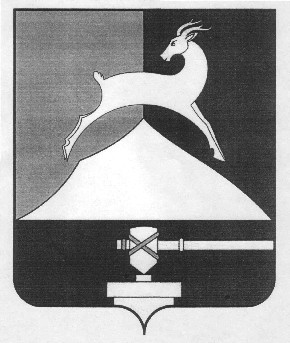 ФИНАНСОВОЕ   УПРАВЛЕНИЕАДМИНИСТРАЦИИ УСТЬ-КАТАВСКОГО ГОРОДСКОГО ОКРУГАПРИКАЗОт 27 декабря 2021г. 	                           № 61Об утверждении Плана мероприятийпо противодействию коррупциив финансовом управлении администрации  Усть-Катавского городского округа на 2022-2023 годыВ целях противодействия коррупции в финансовом управлении администрации Усть-Катавского городского округа приказываю:Утвердить План мероприятий по противодействию коррупции в финансовом управлении администрации Усть-Катавского городского округа на 2022-2023 годы (далее – План мероприятий), согласно приложению. Ответственным за реализацию Плана мероприятий назначить ведущего специалиста – Корнееву Елену Федоровну.2.  Контроль за выполнением настоящего приказа оставляю за собой.	Начальник финансового управления	администрации Усть-Катавского 	городского округа:	                      			Логинова А.П.    ,                                      Приложение к приказу финансового управленияУсть-Катавского городского округаот 27.12.2021г.  № 61   План мероприятий по противодействию коррупциив финансовом управлении администрации  Усть-Катавского городского округа (далее – ФУ) на 2022-2023 годы№ п/пНаименование мероприятияОтветственный исполнительСрокиисполнения1.Повышение квалификации сотрудников ФУ, в должностные обязанности которых входит участие в мероприятиях по противодействию коррупцииНачальник ФУв течение года2.Размещение на официальном сайте администрации УКГО  информации о структуре и деятельности финансового управления администрации УКГОНачальник ФУв течение года3.Прием и проверка сведений о доходах, об имуществе и обязательствах имущественного характера граждан, претендующих на замещение должностей  муниципальной службыНачальник ФУ,ведущий специалист отдела бухгалтерского учета и отчетностипо мере поступления4.Проверка достоверности представленных документов на граждан, претендующих на замещение должностей муниципальной  службы в ФУ, путем направления запросов в учебные заведения, налоговые и правоохранительные органы  Ведущий специалист отдела бухгалтерского учета и отчетностипо мере поступления5.Прием сведений о доходах, об имуществе и обязательствах имущественного характера  муниципальных служащих ФУ и членов их семейВедущий специалист отдела бухгалтерского учета и отчетностине позднее 30 апреля 2022-2023 годы6.Прием сведений о  расходах  муниципальных служащих  ФУ и членов их семейВедущий специалист отдела бухгалтерского учета и отчетностипо мере необходимости, но не позднее 30.04.2022-2023 годы7.Анализ представленных сведений о доходах, об имуществе и обязательствах имущественного характера и сведений о расходах муниципальных служащих и членов их семей ФУ. Доклад начальнику ФУ  о результатах анализа сведений сотрудников ФУВедущий специалист отдела бухгалтерского учета и отчетностимай 2022-2023 годы8.Проверка соблюдения муниципальными служащими ФУ ограничений и запретовВедущий специалист отдела бухгалтерского учета и отчетностиапрель 2022-2023 годы9.Проверка достоверности сведений о доходах, об имуществе и обязательствах имущественного характера  муниципальных  служащих  ФУ и членов их семейВедущий специалист отдела бухгалтерского учета и отчетностимай-июнь 2022-2023 годы10.Проведение профилактических бесед с муниципальными служащими по предупреждению совершения коррупционных правонарушенийНачальник ФУв течение года11.Оказание консультативной помощи муниципальным служащим по вопросам профилактики коррупцииНачальник ФУ, ведущий специалист отдела бухгалтерского учета и отчетностив течение года12.Соблюдение антикоррупционных мер при размещении муниципальных заказовНачальник отдела бухгалтерского учёта и отчётности, начальник отдела информационных систем, ведущий специалист отдела бухгалтерского учета и отчетности, ведущий специалист отдела планирования и контроляв течение года13.Рассмотрение уведомлений представителя нанимателя о намерении выполнять иную оплачиваемую работу муниципальными служащимиНачальник ФУ, ведущий специалист отдела бухгалтерского учета и отчетностив течение года14.Рассмотрение уведомлений представителя нанимателя о фактах обращения в целях склонения муниципального служащего к совершению коррупционных правонарушенийНачальник ФУв течение года15.Проведение служебных проверокНачальник ФУ, ведущий специалист отдела бухгалтерского учета и отчетностипо мере необходимости16.Доведение до муниципальных служащих информации о внесенных изменениях в федеральное законодательство и законодательство Челябинской области в сфере противодействия коррупцииНачальник ФУ, ведущий специалист отдела бухгалтерского учета и отчетностипо мере необходимости17.Участие в заседаниях комиссии по соблюдению требований к служебному поведению муниципальных служащих УКГО и урегулированию конфликта интересовНачальник ФУпо мере необходимости18.Размещение на официальном сайте администрации УКГО  сведений о доходах, об имуществе и обязательствах имущественного характера муниципальных служащих ФУ и членов их семей, включенных в перечень должностейВедущий специалист отдела бухгалтерского учета и отчетности в течение 14 рабочих дней со дня истечения срока, устан. для подачи справок19.Обеспечение прохождения  антикоррупционной экспертизы договоров и соглашений, заключаемых от имени ФУ, предусматривающих привлечение средств местного бюджета в юридическом отделе администрации. Начальник ФУ, ведущий специалист отдела бухгалтерского учета и отчетностипостоянно20.Обеспечение проведения антикоррупционной экспертизы проектов нормативных правовых актов муниципального образования, разрабатываемых в ФУ, в юридическом отделе администрации УКГОНачальник ФУпостоянно21.Подготовка и проведение публичных слушаний по проекту бюджета и отчету об исполнении бюджета УКГОНачальник ФУПо мере проведения